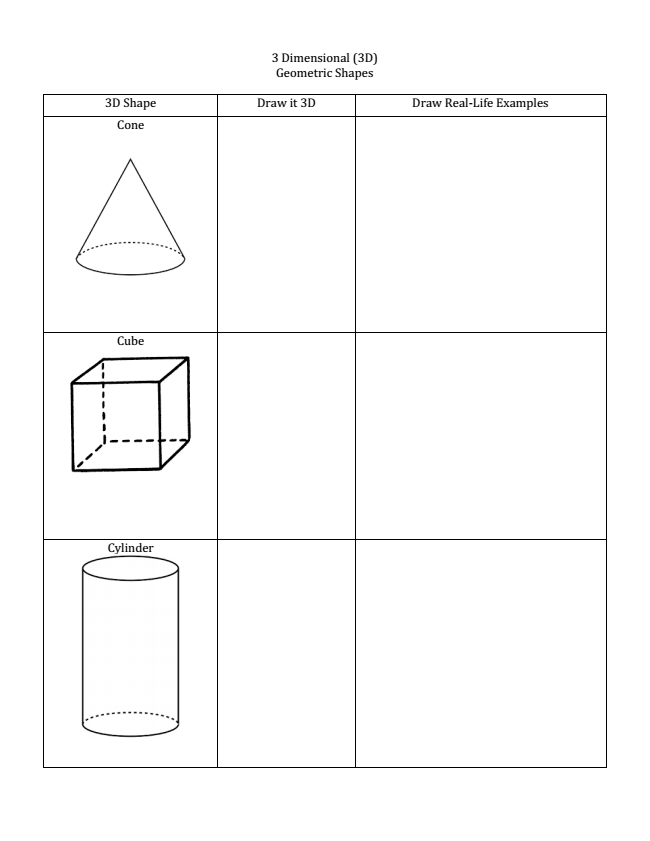 3  Dimensional  (3D)   Geometric  Shapes      3D  Shape   Draw  it  3D   Draw  Real-­‐Life  Examples  Cone  Cube  Cylinder  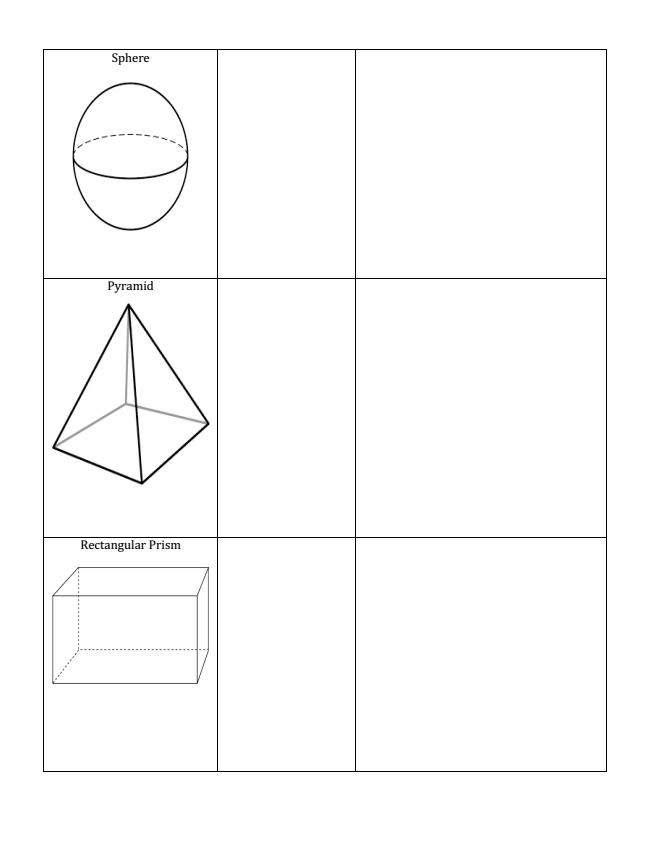 Pyramid  Rectangular  Prism     Sphere  